Cake with Canned Fruit (5 lb. bag) 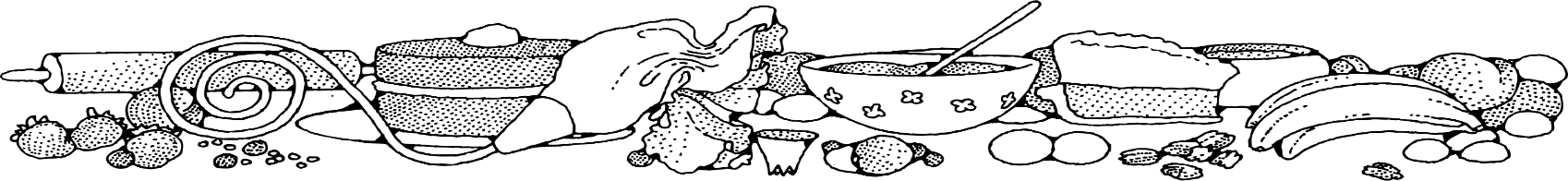 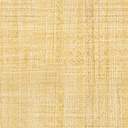 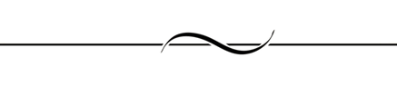 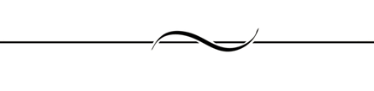 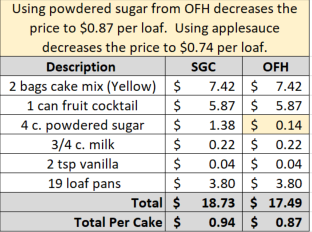 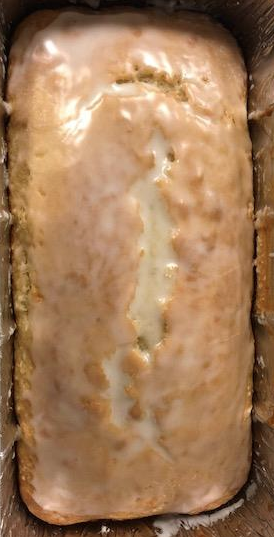 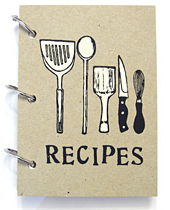 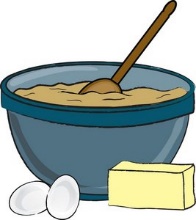 